Zima w tym roku sprzyja byciu aktywnym na powietrzu! Wspaniale lepiło się bałwana oraz robiło tzw. „aniołki” na śniegu.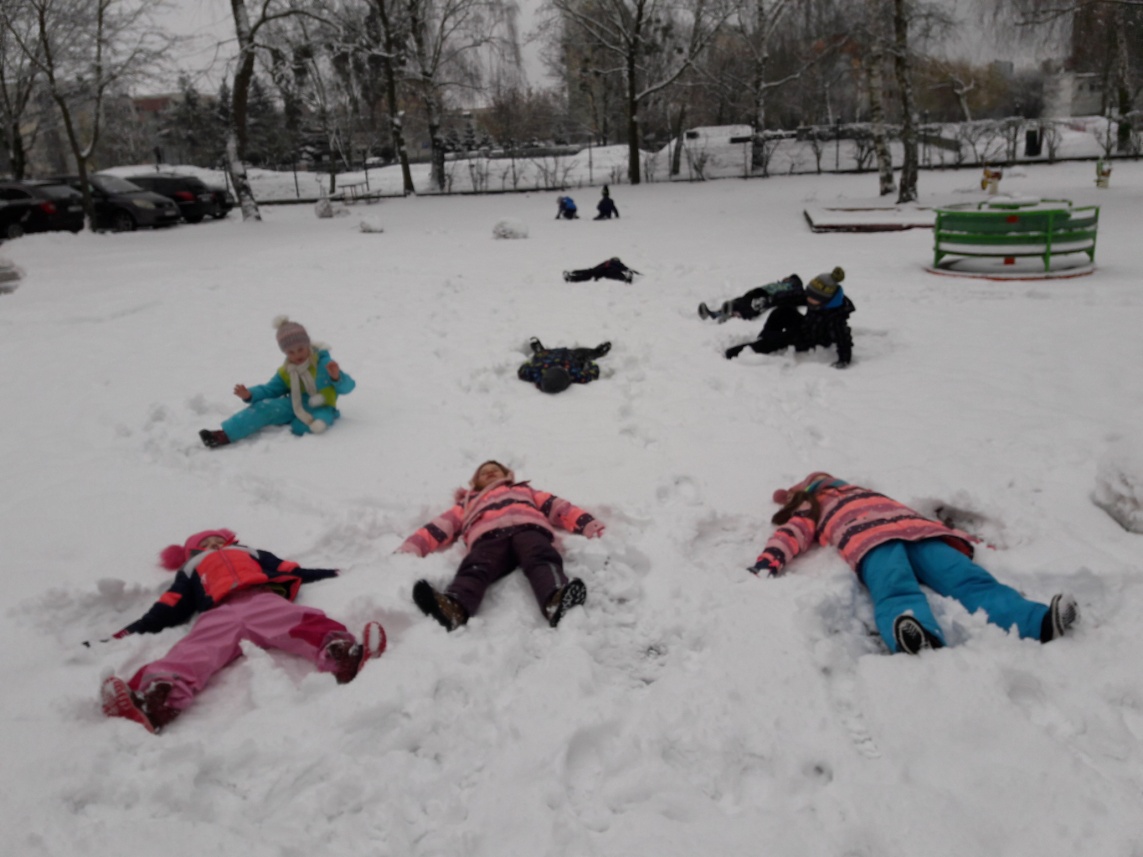 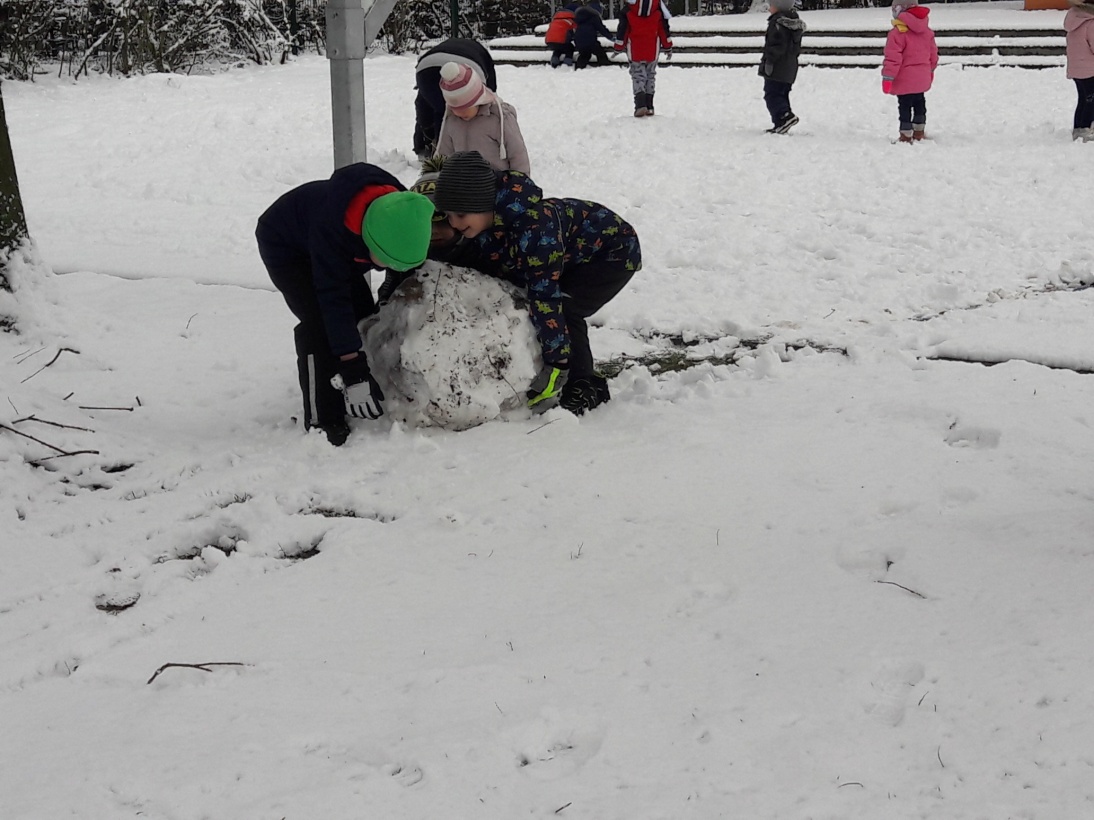 